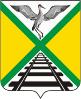 Совет муниципального района«Забайкальский район»РЕШЕНИЕпгт. Забайкальск   25 сентября  2019 года							          № 284В соответствии с протестом Прокуратуры Забайкальского района от 11.06.2019 г. №07-22а-2019/2607, Федеральным законом от 25.12.2008 г. №273-ФЗ «О противодействии коррупции» в целях приведения нормативно-правового акта муниципального района «Забайкальский район в соответствие с федеральным законодательством, руководствуясь статьей 24 Устава муниципального района «Забайкальский район», Совет муниципального района «Забайкальский район» решил:1. Внести изменения в решение Совета муниципального района «Забайкальский район» от 22.02.2013 г. № 42:1.1. пункт «7» изложить в новой редакции:Сведения о доходах, об имуществе и обязательствах имущественного характера предоставляемые лицом, поступающим на должность руководителя муниципального учреждения, а так же руководителем муниципального учреждения, его супруги (супруга) и несовершеннолетних детей в соответствии с порядком, размещаются на официальном сайте муниципального района "Забайкальский район" в сети интернет, а в случае отсутствия этих сведений на официальном сайте муниципального района "Забайкальский район" - предоставляются средствам массовой информации для опубликования по их запросам.2. Настоящее решение вступает в силу на следующий день после дня его официального опубликования.         3. Официально опубликовать и обнародовать настоящее решение в порядке, установленном Уставом муниципального района "Забайкальский район".И.о. Главы муниципального района «Забайкальский район»						          В.Н. Беломестнова      О внесении изменений в решение Совета муниципального района «Забайкальский район» от 22.02.2013 г. № 42 « О предоставлении лицами, поступающими на должность руководителя муниципального учреждения муниципального района "Забайкальский район", и руководителями муниципальных учреждений муниципального района "Забайкальский район" сведений о своих доходах, об имуществе и обязательствах имущественного характера»